Le menu des vacances d’été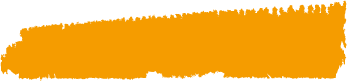 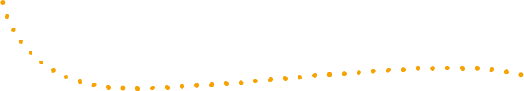 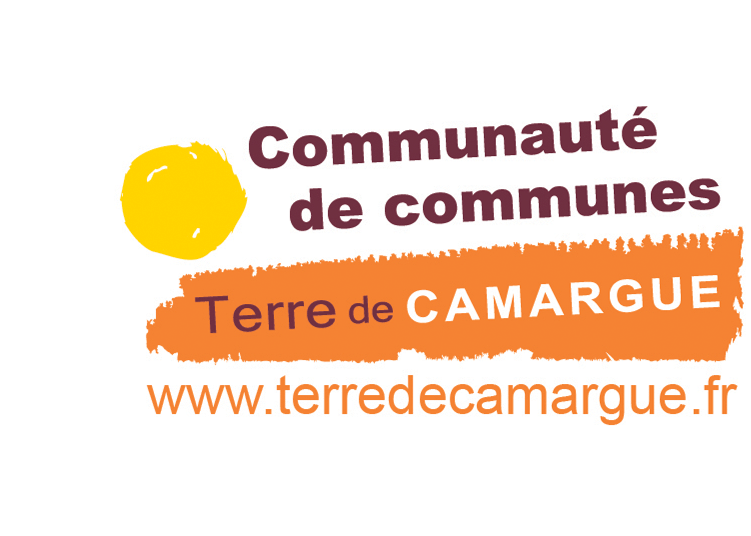 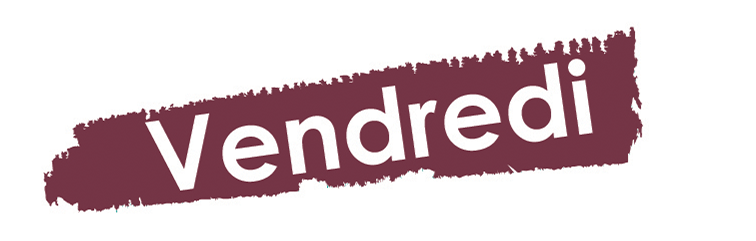 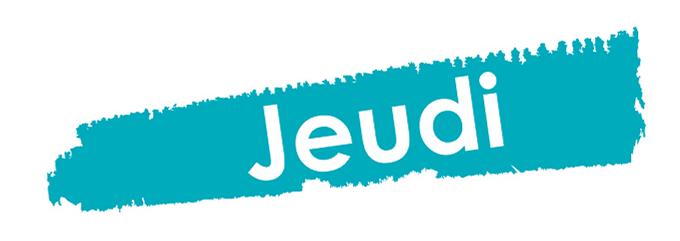 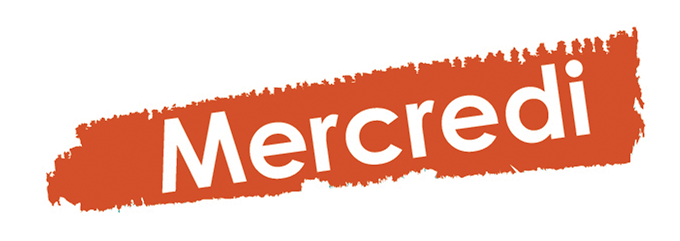 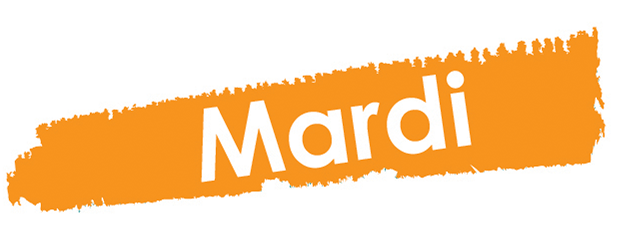 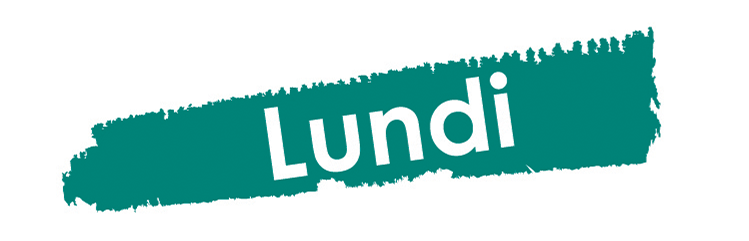 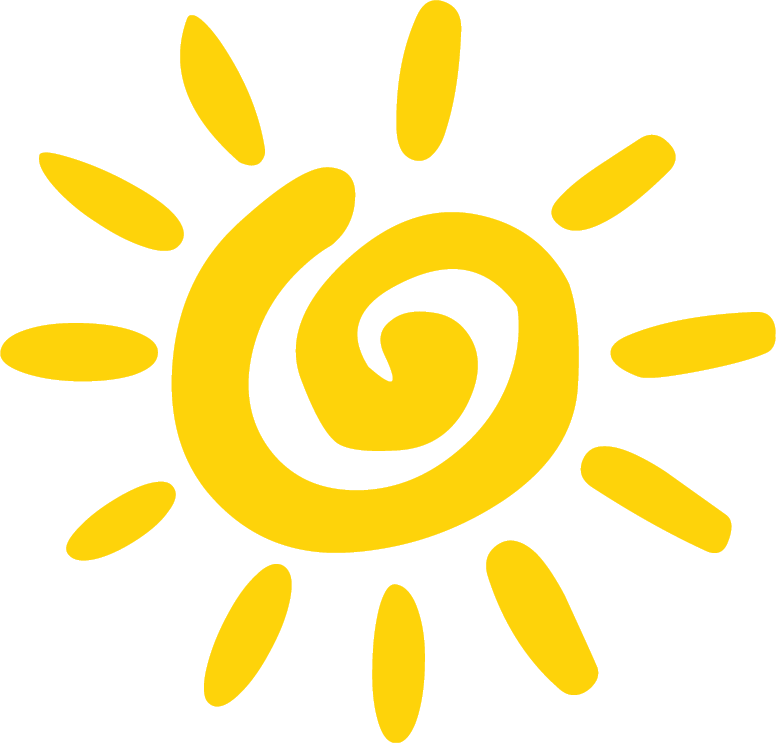 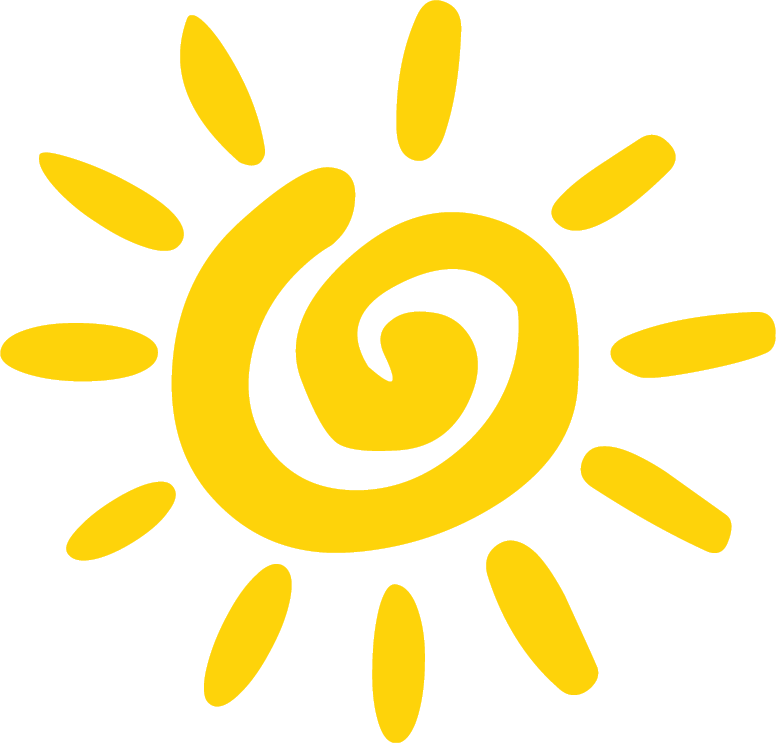 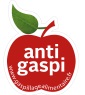 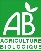 3 juillet4 juillet5 juillet6 juillet7 juilletEcoleEcoleEcoleEcoleEcoleBetteraves  BIO vinaigrettePoisson pané citronPurée FromageFruitSalade verte à la Grecque, Rosbeef sauce Tartare, tagliatelles  et courgettes Tarte aux pommesSalade FermièreGigot d’agneau   Maïs au beurreFromage FruitJambon OmeletteRatatouilleYaourt nat. BIO + sucre, + biscuitsTomates cerise Sandwich poulet -from- ketchupChips Yaourt à boire10 juillet11 juillet12 juillet13 juillet14 juilletTabouléRôti de porcRösti de légumesFromageFruitFeuilleté Hot-dogTomates farcies maisonRiz  BIOFromage FruitPastèqueBrochettes de dinde au jusBlé (Ebly)Fromage Pâtisserie Houmous + croûtonsSaucisseCarottes BIO sautéesFlan chocolatFérié17 juillet18 juillet19 juillet20 juillet21 juilletMelonLasagnesFromageCompote BIOConcombres façon ’’Tzatziki’’Escalope ViennoisePetits pois au beurre GlacePizzaAïoli de poissonPommes de terre/carottes Fromage FruitSalade verteBrochettes de porc sauce aigre douce FritesFromage frais aux fruitsCrêpe au fromageRôti de veau au jusCrumble de légumes d’été, fromage  BIOFruit24 juillet25 juillet26 juillet27 juillet28 juilletŒufs durs + doses mayo.Sot l’y laisse de poulet sautés au sésame, Beignets de chou-fleur Fromage, fruitCarottes râpéesGardianne de taureauPâtesYaourt aux fruits mixésPêches au thonCroque-monsieur Tomates cerisesFromage Banane BIOTomate ’’mozzarella’’Gratin de poissonPrintanièreBeignet chocolatSalade vertePaëlla (poulet, seiche, gambas)Fromage blanc + sucre